س/ هل يوجد أسلوب بلاغي في البيت الأول؟ج/نعم ، يوجد أسلوب بلاغي وهو الاستعارة في قول الشاعر: وثّاب الجراثيم في الخطبس/ما هو وزن حُميد؟ج/حُميد على وزن فُعيل ، وهو تصغير لكلمه حمدس/ما هو بحر أبيات حُميد؟ج/الأبيات على البحر الطويل س/استخرج المشتقات الواردة في أبيات حميدج/ وائل ،اسم فاعل، قائل اسم فاعل ، باقل اسم فاعلس/ما هو اعراب (لمّا)ج تعرب لمّا هنا زمانية بمعنى حين ، ويُطلق عليها لما الحينيةس/ما هو إعراب أمّ الاسود؟ج/ منادى منصوب-اداة النداء محذوفة تقديرها يا- وعلامة نصبه الفتحة لأنه مضاف ،الاسود: مضاف إليه مجرور وعلامة جرة الكسرةس/ما هو باب الفعل صحب؟ج/ الفعل صَحَبَ-يَصحَبُ فتح – فتح الباب الثالثس/حلّل البيت الشعري الأخير بحسب فهمك لهس/ما هو إعراب أجل؟ج/ حرف جواب  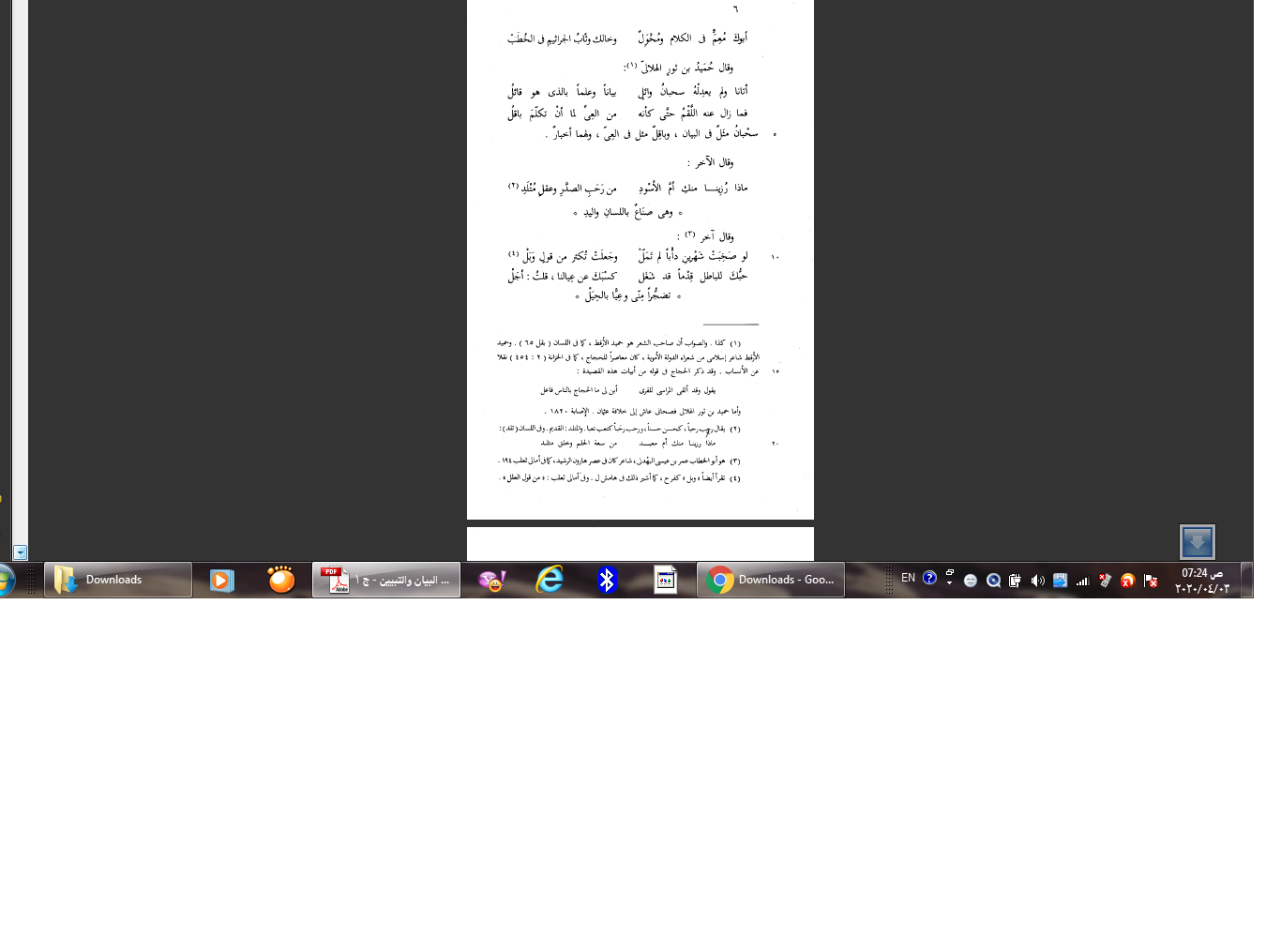 